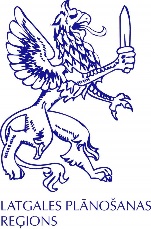 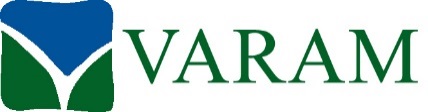 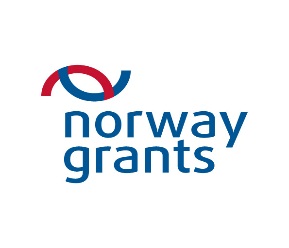 Norvēģijas finanšu instrumenta līdzfinansētās programmas „Kapacitātes stiprināšana un institucionālā sadarbība starp Latvijas un Norvēģijas valsts institūcijām, vietējām un reģionālām iestādēm”projekts „Reģionālās politikas aktivitāšu īstenošana Latvijā un reģionālās attīstības pasākumu izstrāde”SEMINĀRU TĒMAS UN NORISES VIETAS:Semināra darba valoda - latviešu valoda.Semināru laikā tiks nodrošināta ēdināšana. Provizatoriskais dalībnieku skaits -20 personas katrā seminārā,DALĪBAS MAKSA: bez maksas. Semināru norise tiek apmaksāta no  projekta „Reģionālās politikas aktivitāšu īstenošana Latvijā un reģionālās attīstības pasākumu izstrāde” Nr. 4.3-24/NFI/INP-001 līdzekļiem.PIETEIKŠANĀS: obligāta, sūtot e-pasta vēstuli ar pieteikuma anketu Sarmītei Teivānei uz e-pasta adresi sarmite.teivane@latgale.lv . Pieteikuma anketu skat. pielikumā.Sīkāka informācija pa tālruni: tālr. 29118992.1.Vietējās pārtikas atbalsta sistēmas izveide (8 stundas) Vietējo produktu atbalsta sistēmu izveides motivācija; Iedzīvotāju spēja iesaistīties vietējā atbalsta sistēmā ekonomiskās izaugsmes nodrošināšanā; Vietējās pārtikas ražošanas attīstības iespējas lauku attīstības politikas kontekstā; Vietējās pārtikas ražošanas un piegādes atbalsta sistēmas izveide; Vietējās Identitātes produkts.Lektors: Aigars Plotkāns26.08.2014 plkst. 10.00Daugavpils novada dome, Rīgas ielā 2, Daugavpilī1.Vietējās pārtikas atbalsta sistēmas izveide (8 stundas) Vietējo produktu atbalsta sistēmu izveides motivācija; Iedzīvotāju spēja iesaistīties vietējā atbalsta sistēmā ekonomiskās izaugsmes nodrošināšanā; Vietējās pārtikas ražošanas attīstības iespējas lauku attīstības politikas kontekstā; Vietējās pārtikas ražošanas un piegādes atbalsta sistēmas izveide; Vietējās Identitātes produkts.Lektors: Aigars Plotkāns28.08.2014 plkst. 10.00Rēzeknes pilsētas domes mazā zāle (134.telpa), Atbrīvošanas alejā 93, Rēzeknē2. Vietējo produktu mārketings (8 stundas) Mājražošana Latvijā; Tirgus un tirgošanās; Jauna produkta izstrāde; Mārketinga stratēģiju izstrāde.Lektors: Āris Ādlers10.09.2014 plkst. 10.00Daugavpils novada dome, Rīgas ielā 2, Daugavpilī2. Vietējo produktu mārketings (8 stundas) Mājražošana Latvijā; Tirgus un tirgošanās; Jauna produkta izstrāde; Mārketinga stratēģiju izstrāde.Lektors: Āris Ādlers11.09.2014 plkst. 10.00Preiļu novada uzņēmējdarbības centrs, Kooperatīva ielā 6, 3.stāvs, Preiļos2. Vietējo produktu mārketings (8 stundas) Mājražošana Latvijā; Tirgus un tirgošanās; Jauna produkta izstrāde; Mārketinga stratēģiju izstrāde.Lektors: Āris Ādlers12.09.2014 plkst. 10.00Rēzeknes novada domes mazā zāle (1.stāvs), Atbrīvošanas alejā 95, Rēzeknē3.Kā iegūt finansējumu no investoriem, kur tos atrast (6 stundas)Kāds ir labums no privātajiem finansu investoriem; Kā atrast privātos finansu investorus un kā tiem prezentēt savu uzņēmumu vai biznesa ideju; Ko sagaida finansu investori; No kā uzmanīties sarunās ar potenciālo finansu investoru; Kādi ir riski, vienojoties ar privātajiem finansu investoriem; Kā nepārdot uzņēmumu pārāk lēti u.cLektors: Aigars Plotkāns14.10.2014 plkst. 10.00Daugavpils novada dome, Rīgas ielā 2, Daugavpilī3.Kā iegūt finansējumu no investoriem, kur tos atrast (6 stundas)Kāds ir labums no privātajiem finansu investoriem; Kā atrast privātos finansu investorus un kā tiem prezentēt savu uzņēmumu vai biznesa ideju; Ko sagaida finansu investori; No kā uzmanīties sarunās ar potenciālo finansu investoru; Kādi ir riski, vienojoties ar privātajiem finansu investoriem; Kā nepārdot uzņēmumu pārāk lēti u.cLektors: Aigars Plotkāns21.10.2014 plkst. 10.00Rēzeknes novada domes mazā zāle (1.stāvs), Atbrīvošanas alejā 95, Rēzeknē4.Ko pašvaldība var sniegt uzņēmumam / kā pašvaldībai sadarboties ar uzņēmējiem (6 stundas)  Regulāru pašvaldību tikšanos ar uzņēmējiem nozīmeVeidot vai neveidot uzņēmēju padomes pašvaldībā; Kādus jautājumus uzņēmēji var ietekmēt pašvaldībās; Kādas funkcijas pašvaldība var deleģēt uzņēmējiem; Kopīgu pasākumu, semināru, apmaiņas braucienu rīkošana; Sadarbības labās prakses piemēri dažādās pašvaldībās u.cLektore: Inese Matisāne02.2015 – 06.2015 Daugavpilī, Rēzeknē, Balvos, Preiļos, Ludzā.Vieta un laiks precizējas; tiks nosūtīta papildus informācija.